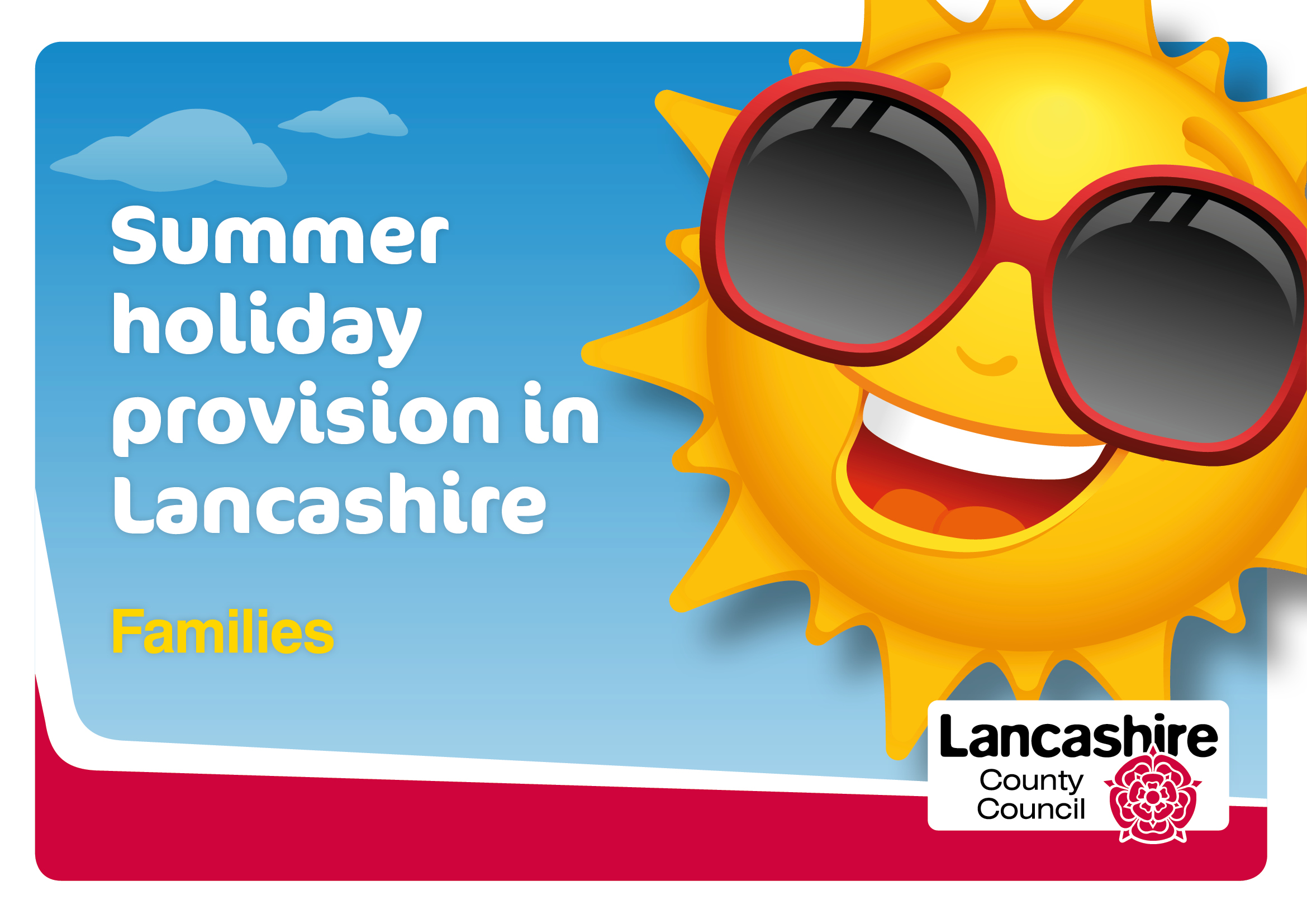 DistrictOrganisation providing activityDates of ActivityDetails of ActivityAge groupReferral required Y or NReferral criteriaCostContact details/ how to bookBurnley Burnley LeisureSaturdays 10.15amFitness and fun for the whole family!We have introduced new family sessions to our programme for adults and kids to work out together – perfect if you want to spend quality time together whilst improving health, fitness and wellbeing as a family.Family Fitness SynrgyA whole body circuit workout using our Synrgy 360 frame.  It’s quick, effective and most importantly FUN!Sessions are included in our Anytime membership or you can pay as you go All agesNN/AAdults = £5.90 per sessionChildren = £3.00 per sessionhttps://burnleyleisure.co.uk/activity/family-fitness/All DistrictsLancashire LibrariesAll yearSummer reading challenge, reading, groups, digital library, computers & wifi, friends groups, music & drama collections, free events & activitiesAll agesNN/AFreehttps://www.lancashire.gov.uk/libraries-and-archives/libraries/https://www.facebook.com/lancslibraries/  PrestonFood AccessAll yearIn Preston there are lots of organisations providing support if you are struggling to access food.All agesNN/AFreehttps://helpinpreston.com/food-access-1/for information on where they are located, referral route etc.South RibbleSouth Ribble Borough Council – Sports Development TeamActive Parks will run in parks around the borough for children and parents together and will adhere to social distancing- range of sports activities and, yoga, fitness, cycling, orienteering.All agesNN/AFreehttps://www.southribble.gov.uk/content/active-parks-activity-july-2020 Chorley Chorley Council All yearLet's get active and Get Up and Go in ChorleyHere you will find lots of information on local activities, cycle routes & local cycle clubs, community & leisure centres, volunteering opportunities, parks & nature reserves etc. All agesNN/APriceVarieshttps://chorley.gov.uk/Pages/AtoZ/Health-and-Wellbeing.aspxSouth RibbleKEY - The Base Community Centre - Broadfield Estate, LeylandAll yearTake away and outdoor café for CYP at The Base.Toy and Book swap at The BaseAll agesNN/AFreeAll DistrictsHomestartAll yearProviding support by telephone, WhatsApp and video calls as well as providing activities to help keep children busy and active whilst at home and delivering essential items in emergency situations.All agesYSee website for detailsFreehttps://homestarteastlancs.org/our-updated-response-to-covid-19/All DistrictsForestry EnglandAll yearWe’ve got an amazing collection of printable activities and games for you to keep the family busy, including printable Julia Donaldson activity sheets and online resources to help keep learning alive.All agesNN/AFreehttps://www.forestryengland.uk/blog/10-ways-keep-the-kids-entertained-through-covid-19All DistrictsBritish ScienceAll yearThis resource pack contains a selection of activities that have been designed for any audience interested in exploring science. Whether you are new to science, a regular pro, or just looking for something to try on the weekend, these activities can be completed as a family, with a group of friends or as individuals.All agesNN/AFreehttps://www.britishscienceassociation.org/community-group-activitypacks All DistrictsJunk ModellingAll yearThis is great for helping children understand shapes, textures and different materials. It will also help the child to exercise their creativity, inventiveness and problem solving.All agesNN/AFreehttps://www.actionforchildren.org.uk/support-for-parents/things-to-do-with-your-child/junk-modelling All DistrictsNational GeographicAll yearVarious activities for children and young people to learn about geography.All agesNN/AFreehttps://www.nationalgeographic.co.uk/science-and-technology/2020/03/ideas-kid-focused-activities-during-coronavirus-shutdowns PendleHome- Start22/07/2020Alkincoates Park. Colne guided activityAll agesNN/AFreehttps://homestarteastlancs.org/PendleHome- Start30/07/20Ballgrove, Trawden  guided activityAll agesNN/AFreehttps://homestarteastlancs.org/PendleHome- Start6/08/2020Marsden Park, Nelson  guided activityAll agesNN/AFreehttps://homestarteastlancs.org/PendleHome- Start12/08 /2020Barnoldswick  guided activityAll agesNN/AFreehttps://homestarteastlancs.org/PendleHome- Start26/08/2020Barrowford  guided activityAll agesNN/AFreehttps://homestarteastlancs.org/PendleHarwes FarmAs arrangedForest School for all ages, fire building, tree climbing, woodland hiking, meeting the farm animals - daily - any day - nb. bookable in advance for school & community groups onlyAll agesYN/AFreegillian@harwesfarm.co.ukwww.harwesfarm.org -  07540066009 -  Ribble ValleyChildren & Family Wellbeing ServiceSessions will be delivered through Zoom every Wednesday and Thursday starting from the 29th July 2020 2-3pm (final session will be Thursday 20th August 2020)Water safety weekBug HotelSuperheroesHoliday WeekAll agesNN/AFreeBooking on to sessions is a Must.Sessions will be delivered through Zoom every Wednesday and ThursdayContact The Zone, Clitheroe 01200-420460LancasterChildren & Family Wellbeing ServiceTuesday12.30-1.30 20wks+2.00-3.00 30wks+Young Mums to Be5 week course.   A group for Mums to be aged 20 years and under.Antenatal care and support during pregnancy.20 years and underNN/AFreekaren.mcgahon@lancashire.gov.ukLancasterChildren & Family Wellbeing ServiceTuesday3.30-4.30Parents to Be 2Week course.  The 2 sessions we will cover;Session 1 will cover Safer Sleeping and Coping with CryingSession 2 will cover Home Safety, Baby Bathing / Nappy Changing & Early Play / Brain DevelopmentAll agesNN/AFreePlease contact emily.burzacki@lancashire.gov.ukLancasterChildren & Family Wellbeing ServiceWednesday10.00 – 11.00Young Mums and Me A group for Mums aged 20 years and under and their babies.Postnatal care and support during Parenthood.Under 20 yearsNN/AFreePlease contact karen.mcgahon@lancashire.gov.ukLancaster, Fylde and WyreVirgin CareThursday1:00-2:00pmAntenatal Infant Feeding 2 week session.  In addition to the Lancashire Bumps Birth and Beyond antenatal education session, this session support you and your partner to make decisions and support you to get feeding off to the best startAll agesNN/AFreeTo Book families on email their Name, Email address and telephone number toLancs019.virtual.groups@virgincare.co.uk  Lancaster, Fylde, Wyre & West LancashireVirgin CareFriday10-11:00amReady Steady School. Aims to provide advice, support, information and tips to help parents and carers feel prepared for their child to start school.All agesNN/AFreeTo Book families on email their Name, Email address and telephone number toLancs019.virtual.groups@virgincare.co.uk  All DistrictsFamilies and Babies (FAB)All yearInfant Feeding Advice and SupportAll agesNN/AFreehttps://www.familiesandbabies.org.uk/ Call for advice - 01254 772929For further support and videos please visit  www.familiesandbabies.org.uk/pages/central-lancashire All DistrictsNational Breastfeeding HelplineAll yearInfant Feeding Advice and SupportAll agesNN/AFreeCall for advice - 0300 100 0212For further support and videos please visit  www.familiesandbabies.org.uk/pages/central-lancashireWest LancashireVirgin Care 0-19Fri 10-11 or 2-3pmVirtual - Ready Steady School. Do you have a child due to start school in Sept? The Ready Steady School virtual group is here to offer support and information to help parents and carers feel prepared for their child's first day. All agesNN/AFreeIf you wish to participate or would like more information please contact 0300 247 0040.West LancashireOur LancashireAll yearOur Lancashire is the Lancashire wide initiative to bring groups and communities together to make Lancashire a greater place to live work and play.If you want to join a group, find help on how to set one up or just want to attend an event, this is the place for you!Supported by public services and organisations across Lancashire this is the one stop shop for groups and events.All agesNN/AFreehttps://ourlancashire.org.uk/ West LancashireOrmskirkFood BankTuesdays and FridaysFood bank.All agesNN/AFreeOrmskirk food bank is closed, but continues to offer a referral/code system via one of the agencies.Ormskirk Food bank are running a delivery service on Tuesdays and Fridays for clients who are referred to them.  Please go to its website here for details of agencies that can make e-referrals or call Ormskirk Food bank on 07748 951274.West LancashireSkelmersdaleFood BankMonday, Wednesday and Thursday morningsFood bankAll agesNN/AFreeSkelmersdale food bank is closed, but continues to offer a referral/code system via one of the agencies.Skelmersdale Food bank are running a delivery service on Monday morning, Wednesday morning and Thursday morning for clients who are referred to them. Please go to its website here for details of agencies that can make e-referrals or call Skelmersdale food bank on 07989 052832.All DistrictsVisit Fylde CoastAll yearVisit Fylde Coast is for people who love this stretch of North West UK coastline.With Visit Fylde Coast you can explore Fleetwood, Cleveleys, Blackpool, St Annes and Lytham plus the market town of Poulton.Join us on social media, and don’t forget to sign up for your weekly enews for lots of interesting information, events, blogs and more straight to your inbox.All agesNN/AFreehttps://www.visitfyldecoast.info/Fylde & WyreYMCAAll SummerDon’t struggle for low cost ideas to keep the kids entertained and active during the school holidays. At YMCA Fylde Coast, you will find everything from splashtastic Swimming Activities and fun-filled Sports Camps to Air Skate Park and YMCA Bowl.All agesNN/APrices Varyhttps://ymcayactive.org/kids-teens-families/schools-out-kids-activities-and-sport-camps/HyndburnHyndburn Leisure CentresAll SummerHyndburn Leisure has a large range of facilities to support a number of sports and activities within the borough.Please find a list of activities here - https://www.hyndburnleisure.co.uk/activities/All agesNN/APrices VaryHyndburnAccrington Riding Centre (ARC) All SummerFor comprehensive horse riding services encompassing introductory lessons, pony and horse loan schemes, children's horse riding summer camps, stable care and more in Lancashire.All agesNN/APrices Varyhttps://www.accringtonridingcentre.co.uk/Call today on 01254 393 563LancasterSalt Ayre Leisure CentreMonday to Friday 6am - 9.30pm, Saturday 8am - 7pm, Sunday 8am - 6.30pm.School Holiday ActivitiesEnjoy the school holidays at Salt Ayre Leisure Centre - we've got some brilliant events and sessions taking place.All agesNN/APrices Varyhttps://www.lancaster.gov.uk/salt-ayre-leisure-centre/school-holiday-activities If you have any queries regarding any purchases, please contact saltayre@lancaster.gov.ukPendleVisit PendleAll SummerFamily FunPendle is a great place for families to spend quality time together. If it's fresh air you’re after why not try one of the Pendle’s Family Cycle Rides? Or for some high octane fun, test your skills at Prestige KartingGet the kids to guess “which witch is which” on our interactive quiz on the Pendle Sculpture Trail or visit the beautiful Thornton Hall Farm, where you can meet the animals and enjoy lots of great activities. And if you do fancy getting wet, take the plunge at the Wavelengths Centre. If this still isn’t enough to tire out the kids, take them along to Giddy Kippers play centre.We also have a great Family Days Out Guide in Pendle.All agesNN/APrices VaryPrestonBetter Available all summerA range of holiday activities and leisure facilities available for children of all ages and their families.All agesNN/APrices varyhttps://www.better.org.uk/leisure-centre/preston/west-view-leisure-centre/half-term-west-view-climbing-and-leisure-centrePrestonRibble Steam Railway & Rail MuseumFrom Wednesday 12th August from 10:30-16:00Keep the kids entertained by coming down to visit us for our Railbus journeys. Blow off steam in our line side playground. Treat yourself to a break in our Tea Room with delicious cake and coffee whilst the kids are entertained in our museum.All agesNN/AAdult Day Ticket - £7.00Child  Day Ticket - £7.00Family Ticket - £20.00https://ribblesteam.org.uk/event/summertime-mid-week-runnings-2/No need to book in advance – Pay on the day of your visitRossendaleRossendale Leisure TrustAvailable all summerThere's plenty of kids activities here at Rossendale Leisure Trust... adventure activities, classes, swimming lessons, Tots sessions and more! All agesNN/APrices varyhttps://www.rltrust.co.uk/kids-activities.html South RibbleSouth Ribble LeisureAvailable all summerA range of holiday activities and leisure facilities available for children of all ages and their families.All agesNN/APrices varyhttps://www.southribbleleisure.com/West LancashireWest Lancashire Leisure - Park PoolAvailable all summerOur holiday activities are a great way for kids to have fun and stay active during the school holidays. We have exciting activities to keep the kids busy as well as great ideas to spend time together, with affordable prices, whatever the weather!All agesNN/APrices varyhttps://www.westlancsleisure.com/park-pool/family-children/WyreDiscover WyreAvailable all summerWith bustling markets, unique theatre venues, vast stretches of sand and acres of countryside, the borough of Wyre has a bit of everything to offer including:
Animal attractions Dog friendly walksParks and gardensAll agesNN/APrices varyhttp://www.discoverwyre.co.uk/things-to-do/summer-funAll DistrictsVisit LancashireAvailable all summerFamily EventsKeep the whole family entertained in Lancashire with a calendar packed full of events throughout the year you will be left spoilt for choice no matter what the weather may have in store for us!All agesNN/APrices varyhttps://www.visitlancashire.com/whats-on/family-eventsAll DistrictsA day out with the kidsAvailable all summerLooking for fun and exciting things to do in Lancashire with the kids? You’ve come to the right place! From the historic walls of Lancaster Castle to the legendary thrills of Blackpool Pleasure Beach, and Blackpool Zoo for the animal lovers out there, you’ll be spoilt for choice. We’ll give you a hidden gem to try out too - Park View 4U Playing Fields, it’s a fun-packed outdoor play area in Lytham St Annes where your kids can run around for hours and it won’t cost a penny! Who doesn’t love a bit of splashing about in the summer? You can always enjoy a wet and wild family day out in one of Lancashire’s top water attractions; Sandcastle Waterpark and Pendle Wavelengths Swimming Pool come to mind straight away. Oh, oh, we’ve got another good one! If you love walking and exploring nature, one of the best things to do in Lancashire is to go on a refreshing family walk to Pendle Hill. A picnic basket and comfy shoes are a must! All agesNN/APrices varyhttps://www.dayoutwiththekids.co.uk/things-to-do/north-west/lancashireAll DistrictsLet's go with the childrenAvailable all summerThe best places to go & things to do around LancashireAll agesNN/APrices varyhttps://letsgowiththechildren.co.uk/places-to-go/lancashire/All DistrictsThe Woodland TrustAvailable all summerMuddy boots. Big smiles. Precious memories.When your family joins the Woodland Trust we’ll help you connect with nature and enjoy special moments together.Whether you’re exploring your favourite wood or getting stuck into arts and crafts, our family membership is a hands-on way to help you and your children enjoy the natural world together. Plus, as members, you can be proud you’re protecting our environment for future generations.If you join before August 16th you'll receive our summer activity pack, so you can get started straight away. It's bursting with things to do, from exploring the wildlife on your doorstep to fun nature crafts. Plus you'll receive an exclusive butterfly ID tool! All agesNN/AFrom £5 per monthhttps://www.woodlandtrust.org.uk/support-us/join/about-family-membership/Preston, South Ribble & ChorleyUp & ActiveAvailable all summerActive sessions available for all the family in Preston, South Ribble & Chorley.All agesNN/APrices varyhttp://abl.upandactive.co.uk/ All DistrictsUKCraftFairsAvailable all summerFind craft fairs and shows to visit all over the UK.All agesNN/APrices varyhttps://www.ukcraftfairs.com/craft-fair-search